Betreuungsvereinbarung Bachelorarbeit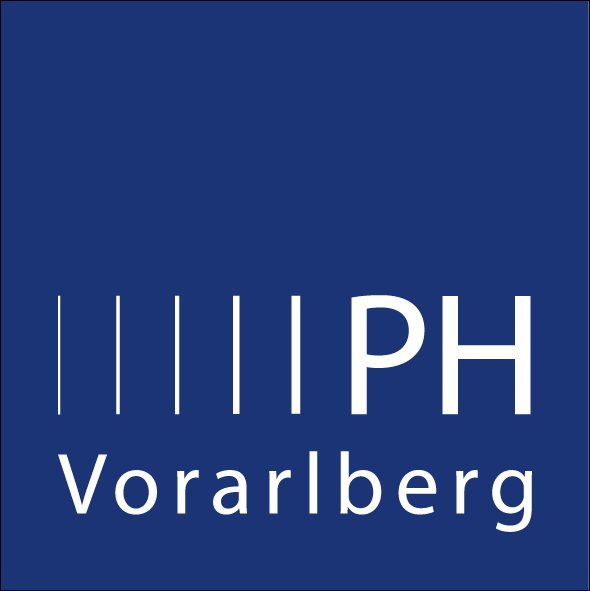 Lehramt PrimarstufeZuname:Vorname(n)MatrikelnummerE-Mail-AdresseErstanmeldung		□Themenänderung		□Themenänderung		□Themenänderung		□Studienfachbereich/Studienfach:Studienfachbereich/Studienfach:Studienfachbereich/Studienfach:Studienfachbereich/Studienfach:Name des/der Betreuers/in:Name des/der Betreuers/in:Name des/der Betreuers/in:Name des/der Betreuers/in:Thema :  Thema :  Thema :  Thema :  Beweggründe zur Themenwahl:Beweggründe zur Themenwahl:Beweggründe zur Themenwahl:Beweggründe zur Themenwahl:Teilabstract zu Ausgangslage und Ziel:Teilabstract zu Ausgangslage und Ziel:Teilabstract zu Ausgangslage und Ziel:Teilabstract zu Ausgangslage und Ziel:Wesentliche Fragestellungen, Hypothesen: Wesentliche Fragestellungen, Hypothesen: Wesentliche Fragestellungen, Hypothesen: Wesentliche Fragestellungen, Hypothesen: Gedachte methodische Vorgangsweise, Methodenzusammenstellung:Gedachte methodische Vorgangsweise, Methodenzusammenstellung:Gedachte methodische Vorgangsweise, Methodenzusammenstellung:Gedachte methodische Vorgangsweise, Methodenzusammenstellung:Literaturvorschläge:Literaturvorschläge:Literaturvorschläge:Literaturvorschläge:1. 2.3.1. 2.3.1. 2.3.1. 2.3.Arbeitsorganisation und vorgesehener Zeitplan:Arbeitsorganisation und vorgesehener Zeitplan:Arbeitsorganisation und vorgesehener Zeitplan:Arbeitsorganisation und vorgesehener Zeitplan:Arbeiten z. B.:Arbeiten z. B.:Arbeiten z. B.:bis:   Fragestellungen ergänzen   Fragestellungen ergänzen   Fragestellungen ergänzen   Theoretische Aufarbeitung   Theoretische Aufarbeitung   Theoretische Aufarbeitung   Methodische Begründung und Vorgangsweise   Methodische Begründung und Vorgangsweise   Methodische Begründung und Vorgangsweise   Fertigstellung theoretischer Teil   Fertigstellung theoretischer Teil   Fertigstellung theoretischer Teil   Durchführung der Untersuchung   Durchführung der Untersuchung   Durchführung der Untersuchung   Auswertung   Auswertung   Auswertung   Fertigstellung   Fertigstellung   Fertigstellung   Abgabe   Abgabe   AbgabeDatum und Unterschrift: Studierende/rDatum und Unterschrift: Studierende/rDatum und Unterschrift: Studierende/rDatum und Unterschrift: Studierende/rDatum und Unterschrift: Studierende/rDatum und Unterschrift: Betreuer/inDatum und Unterschrift: Betreuer/inDatum und Unterschrift: Betreuer/inBestätigung der Eingabe durch die Prüfungs- und StudienabteilungBestätigung der Eingabe durch die Prüfungs- und StudienabteilungBestätigung der Eingabe durch die Prüfungs- und StudienabteilungBestätigung der Eingabe durch die Prüfungs- und StudienabteilungBestätigung der Eingabe durch die Prüfungs- und StudienabteilungDatum und Unterschrift des/der Institutsleiters/inDatum und Unterschrift des/der Institutsleiters/inDatum und Unterschrift des/der Institutsleiters/inDatum und Unterschrift des/der Institutsleiters/inDatum und Unterschrift des/der Institutsleiters/in